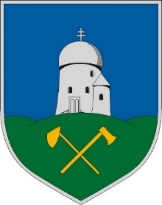 ÖSKÜ KÖZSÉG önkormányzata 8191 ÖSKÜ, SZABADSÁG TÉR 1Telefon: (+36 88)588-560 polgarmester@öskü.huBEJELENTÉSI KÉRELEMÖskü község Önkormányzatának 16/2017.(XI.30) rendelete alapján, településképi bejelentési eljárás lefolytatásáhozBEJELENTÉSI KÉRELEMÖskü község Önkormányzatának 16/2017.(XI.30) rendelete alapján, településképi bejelentési eljárás lefolytatásáhozBeérkezés dátuma:Iktatószám:Átvevő neve:Iktatószám:Kérelmező tölti ki!Kérelmező tölti ki!Kérelmező tölti ki!Kérelmező tölti ki!Kérelmező tölti ki!Kérelmező tölti ki!Kérelmező tölti ki!Kérelmező tölti ki!Kérelmező tölti ki!1. Bejelentő (építtető) adatai: 1. Bejelentő (építtető) adatai: 1. Bejelentő (építtető) adatai: 1. Bejelentő (építtető) adatai: Tervező adatai:Tervező adatai:Tervező adatai:Tervező adatai:Tervező adatai:Lakcím vagy székhely:Lakcím vagy székhely:Lakcím vagy székhely:Lakcím vagy székhely:Tervezői jogosultság száma:Tervezői jogosultság száma:Tervezői jogosultság száma:Tervezői jogosultság száma:Tervezői jogosultság száma:Levelezési cím (amennyiben az előzőtől eltér):Levelezési cím (amennyiben az előzőtől eltér):Levelezési cím (amennyiben az előzőtől eltér):Levelezési cím (amennyiben az előzőtől eltér):Levelezési cím:Levelezési cím:Levelezési cím:Levelezési cím:Levelezési cím:Kapcsolattartó:Kapcsolattartó:Kapcsolattartó:Kapcsolattartó:Tervező szervezet:Tervező szervezet:Tervező szervezet:Tervező szervezet:Tervező szervezet:Telefon/e-mai:Telefon/e-mai:Telefon/e-mai:Telefon/e-mai:Telefon/e-mai:Telefon/e-mai:Telefon/e-mai:Telefon/e-mai:Telefon/e-mai:2. Bejelentés tárgya:2. Bejelentés tárgya:2. Bejelentés tárgya:2. Bejelentés tárgya:2. Bejelentés tárgya:2. Bejelentés tárgya:2. Bejelentés tárgya:2. Bejelentés tárgya:2. Bejelentés tárgya:reklámhordozó elhelyezéseépítési tevékenységépítési tevékenységrendeltetésváltozásrendeltetésváltozásA tervezett tevékenység rövid leírása:A tervezett tevékenység rövid leírása:A tervezett tevékenység rövid leírása:A tervezett tevékenység rövid leírása:A tervezett tevékenység rövid leírása:A tervezett tevékenység rövid leírása:A tervezett tevékenység rövid leírása:A tervezett tevékenység rövid leírása:A tervezett tevékenység rövid leírása:Korábbi településkép védelmi szakmai konzultáció időpontja:Korábbi településkép védelmi szakmai konzultáció időpontja:Korábbi településkép védelmi szakmai konzultáció időpontja:Korábbi településkép védelmi szakmai konzultáció időpontja:Korábbi településkép védelmi szakmai konzultáció időpontja:Korábbi településkép védelmi szakmai konzultáció időpontja:3. Az érintett ingatlan címe:Helyrajzi száma:4. Tevékenység megvalósításának tervezett időtartama:4. Tevékenység megvalósításának tervezett időtartama:……………..év ……………….hó …… nap ;   ……………..év ……………….hó …… nap……………..év ……………….hó …… nap ;   ……………..év ……………….hó …… nap……………..év ……………….hó …… nap ;   ……………..év ……………….hó …… nap……………..év ……………….hó …… nap ;   ……………..év ……………….hó …… nap……………..év ……………….hó …… nap ;   ……………..év ……………….hó …… nap……………..év ……………….hó …… nap ;   ……………..év ……………….hó …… nap……………..év ……………….hó …… nap ;   ……………..év ……………….hó …… nap5. mellékelt dokumentáció tartalma:5. mellékelt dokumentáció tartalma:5. mellékelt dokumentáció tartalma:5. mellékelt dokumentáció tartalma:5. mellékelt dokumentáció tartalma:5. mellékelt dokumentáció tartalma:2 példány szükséges2 példány szükséges2 példány szükségesműszaki leírásműszaki leírásműszaki leírásműszaki leírásműszaki leírásműszaki leírásHelyszínrajzHelyszínrajzHelyszínrajzHelyszínrajzHelyszínrajzHelyszínrajzalaprajz(ok)alaprajz(ok)alaprajz(ok)alaprajz(ok)alaprajz(ok)alaprajz(ok)homlokzat(ok)homlokzat(ok)homlokzat(ok)homlokzat(ok)homlokzat(ok)homlokzat(ok)helyszínre illesztett látványterv:helyszínre illesztett látványterv:helyszínre illesztett látványterv:helyszínre illesztett látványterv:helyszínre illesztett látványterv:helyszínre illesztett látványterv:tulajdonosi hozzájárulás / társasházi hozzájárulás:tulajdonosi hozzájárulás / társasházi hozzájárulás:tulajdonosi hozzájárulás / társasházi hozzájárulás:tulajdonosi hozzájárulás / társasházi hozzájárulás:tulajdonosi hozzájárulás / társasházi hozzájárulás:tulajdonosi hozzájárulás / társasházi hozzájárulás:egyéb (pl. kertészeti  munkarészek stb.): ……....egyéb (pl. kertészeti  munkarészek stb.): ……....egyéb (pl. kertészeti  munkarészek stb.): ……....egyéb (pl. kertészeti  munkarészek stb.): ……....egyéb (pl. kertészeti  munkarészek stb.): ……....egyéb (pl. kertészeti  munkarészek stb.): ……....Alulírott Építtető, a fent megjelölt hrsz.-ú ingatlanon, a bejelentés tárgya szerinti tevékenység megvalósítására vonatkozóan, a 4. pontban megjelölt időtartamra kérelmezem a településképi bejelentési eljárás folytatását.Kelt: Öskü, ……………… év …………… hónap ……….. nap                                                                                                                                         …………………………………………………………                                                                                                                                                           Építtető aláírásaAlulírott Építtető, a fent megjelölt hrsz.-ú ingatlanon, a bejelentés tárgya szerinti tevékenység megvalósítására vonatkozóan, a 4. pontban megjelölt időtartamra kérelmezem a településképi bejelentési eljárás folytatását.Kelt: Öskü, ……………… év …………… hónap ……….. nap                                                                                                                                         …………………………………………………………                                                                                                                                                           Építtető aláírásaAlulírott Építtető, a fent megjelölt hrsz.-ú ingatlanon, a bejelentés tárgya szerinti tevékenység megvalósítására vonatkozóan, a 4. pontban megjelölt időtartamra kérelmezem a településképi bejelentési eljárás folytatását.Kelt: Öskü, ……………… év …………… hónap ……….. nap                                                                                                                                         …………………………………………………………                                                                                                                                                           Építtető aláírásaAlulírott Építtető, a fent megjelölt hrsz.-ú ingatlanon, a bejelentés tárgya szerinti tevékenység megvalósítására vonatkozóan, a 4. pontban megjelölt időtartamra kérelmezem a településképi bejelentési eljárás folytatását.Kelt: Öskü, ……………… év …………… hónap ……….. nap                                                                                                                                         …………………………………………………………                                                                                                                                                           Építtető aláírásaAlulírott Építtető, a fent megjelölt hrsz.-ú ingatlanon, a bejelentés tárgya szerinti tevékenység megvalósítására vonatkozóan, a 4. pontban megjelölt időtartamra kérelmezem a településképi bejelentési eljárás folytatását.Kelt: Öskü, ……………… év …………… hónap ……….. nap                                                                                                                                         …………………………………………………………                                                                                                                                                           Építtető aláírásaAlulírott Építtető, a fent megjelölt hrsz.-ú ingatlanon, a bejelentés tárgya szerinti tevékenység megvalósítására vonatkozóan, a 4. pontban megjelölt időtartamra kérelmezem a településképi bejelentési eljárás folytatását.Kelt: Öskü, ……………… év …………… hónap ……….. nap                                                                                                                                         …………………………………………………………                                                                                                                                                           Építtető aláírásaAlulírott Építtető, a fent megjelölt hrsz.-ú ingatlanon, a bejelentés tárgya szerinti tevékenység megvalósítására vonatkozóan, a 4. pontban megjelölt időtartamra kérelmezem a településképi bejelentési eljárás folytatását.Kelt: Öskü, ……………… év …………… hónap ……….. nap                                                                                                                                         …………………………………………………………                                                                                                                                                           Építtető aláírásaAlulírott Építtető, a fent megjelölt hrsz.-ú ingatlanon, a bejelentés tárgya szerinti tevékenység megvalósítására vonatkozóan, a 4. pontban megjelölt időtartamra kérelmezem a településképi bejelentési eljárás folytatását.Kelt: Öskü, ……………… év …………… hónap ……….. nap                                                                                                                                         …………………………………………………………                                                                                                                                                           Építtető aláírásaAlulírott Építtető, a fent megjelölt hrsz.-ú ingatlanon, a bejelentés tárgya szerinti tevékenység megvalósítására vonatkozóan, a 4. pontban megjelölt időtartamra kérelmezem a településképi bejelentési eljárás folytatását.Kelt: Öskü, ……………… év …………… hónap ……….. nap                                                                                                                                         …………………………………………………………                                                                                                                                                           Építtető aláírása